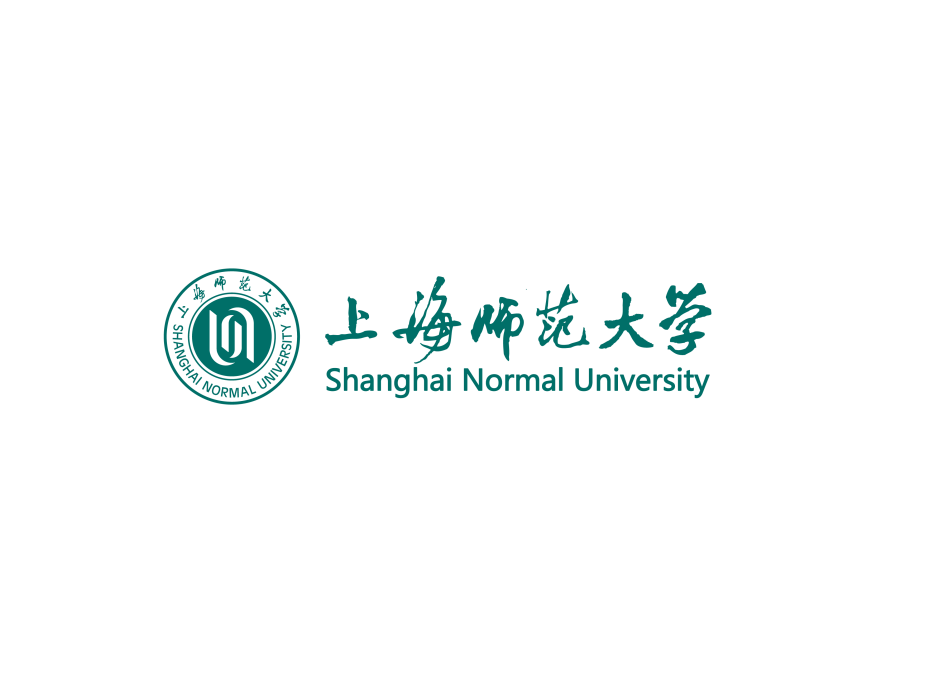 第二届“园音”杯钢琴演奏与讲解大赛报名表                                       上海师范大学音乐学院2018年12月基本资料姓    名性    别基本资料所在学院年级专业基本资料本科/硕士手    机基本资料指导教师参赛曲目声明本人已仔细阅读并同意遵守比赛各项规定，保证以上所填内容属实参赛人：                  2018年    月    日本人已仔细阅读并同意遵守比赛各项规定，保证以上所填内容属实参赛人：                  2018年    月    日本人已仔细阅读并同意遵守比赛各项规定，保证以上所填内容属实参赛人：                  2018年    月    日本人已仔细阅读并同意遵守比赛各项规定，保证以上所填内容属实参赛人：                  2018年    月    日第二届“园音”杯钢琴演奏与讲解大赛组委会监制第二届“园音”杯钢琴演奏与讲解大赛组委会监制第二届“园音”杯钢琴演奏与讲解大赛组委会监制第二届“园音”杯钢琴演奏与讲解大赛组委会监制第二届“园音”杯钢琴演奏与讲解大赛组委会监制